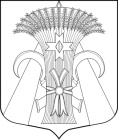 МЕСТНАЯ АДМИНИСТРАЦИЯ МУНИЦИПАЛЬНОГО ОБРАЗОВАНИЯ поселок ШУШАРЫПОСТАНОВЛЕНИЕот 02.10.2018								№ 254-П Об утверждении Перечня должностных лиц Местной администрации Муниципального образования поселок Шушары,     уполномоченных составлять протоколы об административных правонарушениях, и составлению протоколов об административных правонарушениях  	В соответствии с Кодексом Российской Федерации 
об административных правонарушениях, Законом Санкт-Петербурга 
от 31.05.2010 № 273-70 «Об административных правонарушениях в Санкт-Петербурге», Законом Санкт-Петербурга от 07.02.2008 № 3-6 «О наделении органов местного самоуправления внутригородских муниципальных образований Санкт-Петербурга отдельным государственным полномочием по определению должностных лиц местного самоуправления, уполномоченных составлять протоколы об административных правонарушениях, и составлению протоколов об административных правонарушениях», Законом Санкт-Петербурга от 23.09.2009 № 420-79 «Об организации местного самоуправления в Санкт-Петербурге», Законом Санкт-Петербурга от 16.11.2010 №582-139 «О государственном регулировании торговой деятельности в Санкт-Петербурге и о внесении изменений в статью 10 Закона Санкт-Петербурга «Об организации местного самоуправления 
в Санкт-Петербурге», Уставом внутригородского муниципального образования Санкт-Петербурга поселок Шушары, Местная администрация Муниципального образования поселок Шушары:ПОСТАНОВЛЯЕТ:1. Утвердить:1.1. Перечень должностных лиц Местной администрации Муниципального образования поселок Шушары, уполномоченных составлять протоколы об административных правонарушениях, предусмотренных, статьей 8-1, главой 3, главой 4 (за исключением статьи 17) статьями 44, 47, 47-1 Закона Санкт-Петербурга от 31.05.2010 №273-70 
«Об административных правонарушениях в Санкт-Петербурге» согласно Приложению №1 к настоящему Постановлению.	1.2. Форму вкладыша к удостоверению должностного лица Местной администрации Муниципального образования поселок Шушары, уполномоченного составлять протоколы об административных правонарушениях согласно Приложению №2 к настоящему Постановлению.1.3. Форму бланков протоколов об административном правонарушении в отношении физических, должностных и юридических лиц согласно приложению №3 и приложению №4 к настоящему Постановлению. 1.4. Форма бланка протокола осмотра территории и находящихся там вещей и документов согласно Приложению №5 к настоящему Постановлению.    1.5. Форму бланка акта фиксации административного правонарушения согласно Приложению №6 к настоящему Постановлению.	1.6. Форму бланка акта осмотра согласно Приложению №7
к настоящему Постановлению.        	1.7. Форму бланка уведомления согласно Приложению №8
к настоящему Постановлению. 	2. Настоящее постановление вступает в силу со дня официального опубликования.	3. Опубликовать постановление в муниципальной газете «Муниципальный Вестник Шушары» и на сайте: мошушары.рф.  	4. Контроль за исполнением настоящего постановления оставляю 
за собой.Глава Местной администрации Муниципального образованияпоселок Шушары								А.Л. Ворсин    Приложение №1к постановлению Местной администрации Муниципального образования поселок Шушары от _____________ № ____ ПЕРЕЧЕНЬ должностных лиц Местной администрации Муниципального образования поселок Шушары, уполномоченных составлять протоколы об административных правонарушениях, предусмотренных, статьей 8-1, главой 3, главой 4 (за исключением статьи 17) статьями 44, 47, 47-1 Закона Санкт-Петербурга от 31.05.2010 №273-70 «Об административных правонарушениях в Санкт-Петербурге» 	1. 	Измайлова Елена Владимировна – заместитель Главы Местной администрации Муниципального образования поселок Шушары.	2. 	Августинопольский Никита  Николаевич – главный специалист отдела по работе с населением и организациями Местной администрации Муниципального образования поселок Шушары.	3. 	Янсон Антон Максимович – ведущий специалист отдела 
по работе с населением и организациями Местной администрации Муниципального образования поселок Шушары. 	4. Мартемьянова Лариса Ивановна – ведущий специалист административно-правового отдела Местной администрации Муниципального образования поселок Шушары. Приложение №2к постановлению Местной администрации Муниципального образования поселок Шушары от _____________ № ____ Форма вкладыша к удостоверению должностного лица Местной администрации Муниципального образования поселок Шушары, уполномоченного составлять протоколы об административных правонарушенияхРазмер вкладыша 9 см. х 6 см. а) лицевая сторона б) оборотная сторонаПриложение №3к постановлению Местной администрации Муниципального образования поселок Шушары от _____________ № ____ Форма бланка протокола об административном правонарушении в отношении граждан и должностных лиц МЕСТНАЯ АДМИНИСТРАЦИЯ МУНИЦИПАЛЬНОГО ОБРАЗОВАНИЯ ПОСЕЛОК ШУШАРЫ 196626, СПб, п. Шушары, ул. Школьная, д. 5, лит. А, тел. 339-43-91, 438-59-58ПРОТОКОЛ № _______об административном правонарушении«	»	20_____г.                                                        г.Санкт-Петербург«	» часов «_____» минутМною_____________________________________________________________________________________________________________________________________________________,                                           (должность, Ф.И.О. лица, составившего протокол)Действующим на основании постановления Местной администрации  Муниципального образования поселок Шушары от «_____»__________20___г. 
№ _____, в соответствии со ст.ст. 28.1, 28.2 КоАП РФ составлен настоящий протокол в том, что гражданин /должностное лицо:Дата рождения «___» ____ 19___ г.       Русским языком __________ (владеет / не владеет)Место рождения ___________________________________________________________Место работы и должность____________________________________________________Семейное положение ____________________ На иждивении ________________________Место регистрации ____________________________________________________________________________________________________________________________________Место фактического проживания ________________________________________________________________________________________________________________________Документ, удостоверяющий личность __________________________________________________________________________________________________________________________(вид документа, серия, номер, дата выдачи, кем и когда выдан)Сведения о привлечении к административной ответственности_______________________ Обстоятельства совершения административного правонарушения:«____» ____________ 20 _____ г. в «___» час. «____» мин., место _____________________ _________________________________________________________________________________________________________________________________________________________________________________________________________________________________________________________________________________________________________________________________________________________________________________________________(краткая фабула)То есть совершил(а) административное правонарушение, ответственность за которое предусмотрена п.___ ст. _____ Закона Санкт-Петербурга от 31.05.2010 №273-70 
«Об административных правонарушениях в Санкт-Петербурге». Лицу, в отношении которого возбужденно дело об административном правонарушении, разъяснены права и обязанности в соответствии со ст.51 Конституции РФ. _________________________________________________________________________(Ф.И.О., подпись, дата)Лицу, в отношении которого возбуждено дело об административном правонарушении, разъяснены права и обязанности, предусмотренные ст.ст. 25.1, 24.2, 25.4, 25.5 КоАП РФ в том числе: знакомиться со всеми материалами дела, давать объяснения, представлять доказательства, заявлять ходатайства и отводы, пользоваться юридической помощью защитника, а также иными процессуальными правами в соответствии с Кодексом Российской Федерации об административных правонарушениях. __________________________________________________________________________(Ф.И.О., подпись, дата)Объяснения правонарушителя (гражданина / должностного лица, в отношении которого возбуждено дело об административном правонарушении)____________________________
______________________________________________________________________________________________________________________________________________________________________________________________________________________________________________________________________________________________________________________________________________________________________________________________
____________________________________________________________________________________________________________________________________________________________________________________________________________________________________(дата, подпись)Свидетели ____________________________________________________________________
_____________________________________________________________________________
__________________________________________________________________________________________________________________________________________________________К протоколу прилагаются (фото-, видеофиксации, иные доказательства)_______________
__________________________________________________________________________________________________________________________________________________________Иные сведения, необходимые для разрешения дела___________________________________________________________________________________________________________________________________________________________________________________________С протоколом ознакомлен(а), копия протокола вручена_____________________________________________________________________________________________________________________________________________________________________________________________________________________________________________________________________(дата, Ф.И.О., подпись лица, в отношении которого возбуждено дело, либо пометка об отказе от подписи протокола)Подпись лица, составившего протокол ___________________________________________Место и время рассмотрения дела:«	»	20	г.  в  	час.	мин.в Администрации Пушкинского района Санкт-Петербурга по адресу: город Пушкин, Октябрьский бульвар, дом 24, каб. 101.Подпись	Приложение №4к постановлению Местной администрации Муниципального образования поселок Шушары от _____________ № ____ Форма бланка протокола об административном правонарушении в отношении юридических лиц МЕСТНАЯ АДМИНИСТРАЦИЯ МУНИЦИПАЛЬНОГО ОБРАЗОВАНИЯ ПОСЕЛОК ШУШАРЫ 196626, СПб, п. Шушары, ул. Школьная, д. 5, лит. А, тел. 339-43-91, 438-59-58ПРОТОКОЛ № _______об административном правонарушении«	»	20_____г.                                                        г.Санкт-Петербург«	» часов «_____» минутМною_____________________________________________________________________________________________________________________________________________________,                                           (должность, Ф.И.О. лица, составившего протокол)Действующим на основании постановления Местной администрации  Муниципального образования поселок Шушары от «_____»__________20___г. 
№ _____, в соответствии со ст.ст. 28.1, 28.2 КоАП РФ составлен настоящий протокол в том, что юридическое лицо:____________________________________________________
_______________________________________________________________________________________________________________________________________________________(полное, сокращенное наименование)Юридический адрес:___________________________________________________________________________________________________________________________________Фактический адрес:____________________________________________________________________________________________________________________________________Сведения о регистрации юридического лица ______________________________________
____________________________________________________________________________________________________________________________________________________Сведения об учете в налоговом органе (ИНН/КПП, ОГРН)___________________________
____________________________________________________________________________________________________________________________________________________ Сведения о законном представителе (защитнике) юридического лица:    Дата рождения «___» ____ 19___ г.       Русским языком __________ (владеет / не владеет)Место рождения ____________________________________________________________Место работы и должность____________________________________________________Семейное положение ____________________ На иждивении ________________________Место регистрации ____________________________________________________________________________________________________________________________________Место фактического проживания ________________________________________________________________________________________________________________________Документ, удостоверяющий личность __________________________________________________________________________________________________________________________(вид документа, серия, номер, дата выдачи, кем и когда выдан)Телефон_____________________________________________________________________Сведения о привлечении к административной ответственности_______________________ Обстоятельства совершения административного правонарушения:«____» ____________ 20 _____ г. в «___» час. «____» мин., место _____________________ ______________________________________________________________________________________________________________________________________________________________________________________________________________________________________________________________________________________________________________________________________________________________________________________________________________________________________________________________________________(краткая фабула)То есть совершило административное правонарушение, ответственность за которое предусмотрена п.___ ст. _____ Закона Санкт-Петербурга от 31.05.2010 №273-70 
«Об административных правонарушениях в Санкт-Петербурге». Лицу, в отношении которого возбужденно дело об административном правонарушении, разъяснены права и обязанности в соответствии со ст.51 Конституции РФ__________________________________________________________________________(Ф.И.О., подпись, дата) Лицу, в отношении которого возбуждено дело об административном правонарушении, разъяснены права и обязанности, предусмотренные ст.ст. 25.1, 24.2, 25.4, 25.5 КоАП РФ в том числе: знакомиться со всеми материалами дела, давать объяснения, представлять доказательства, заявлять ходатайства и отводы, пользоваться юридической помощью защитника, а также иными процессуальными правами в соответствии с Кодексом Российской Федерации об административных правонарушениях. __________________________________________________________________________(Ф.И.О., подпись, дата)Объяснения (законного представителя, (защитника) юридического лица, в отношении которого возбуждено дело об административном правонарушении) ___________________
______________________________________________________________________________________________________________________________________________________________________________________________________________________________________________________________________________________________________________________________________________________________________________________________
____________________________________________________________________________________________________________________________________________________________________________________________________________________________________(дата, подпись)Свидетели ____________________________________________________________________
_____________________________________________________________________________
__________________________________________________________________________________________________________________________________________________________К протоколу прилагаются (фото-, видеофиксации, иные доказательства)_______________
__________________________________________________________________________________________________________________________________________________________Иные сведения, необходимые для разрешения дела___________________________________________________________________________________________________________________________________________________________________________________________С протоколом ознакомлен(а), копия протокола вручена_____________________________________________________________________________________________________________________________________________________________________________________________________________________________________________________________________(дата, Ф.И.О., подпись лица, в отношении которого возбуждено дело, либо пометка об отказе от подписи протокола)Подпись лица, составившего протокол ___________________________________________Место и время рассмотрения дела:«	»	20	г.  в  	час.	мин.в Администрации Пушкинского района Санкт-Петербурга по адресу: город Пушкин, Октябрьский бульвар, дом 24, каб. 101.Подпись	Приложение №5к постановлению Местной администрации Муниципального образования поселок Шушары от _____________ № ____ Форма бланка протокола осмотра территории и находящихся там вещей и документов  МЕСТНАЯ АДМИНИСТРАЦИЯ МУНИЦИПАЛЬНОГО ОБРАЗОВАНИЯ ПОСЕЛОК ШУШАРЫ ПРОТОКОЛосмотра территории и находящихся там вещей и документов«___»________________ 20__ г.              		 ______________________________                                                					       (место составления)Осмотр начат   «__» ___________ 20__ г. в «__» ч «__»  мин.Осмотр окончен «__» ___________ 20__ г. в «__» ч «__»  мин.__________________________________________________________________(должность, фамилия и инициалы лица, составившего протокол)__________________________________________________________________________________________________________________________________________________ с  участием __________________________________________________________(должность, фамилия, имя и отчество)Действующего на основании _____________________________________________(дата, № доверенности),Являющегося представителем (законным представителем)_______________________
__________________________________________________________________(наименование, организационно-правовая форма юридического лица, Ф.И.О. индивидуального предпринимателя, __________________________________________________________ИНН, юридический и фактический адреса)__________________________________________________________Законному представителю юридического лица, индивидуальному  предпринимателю  (или  его представителю) разъяснены права и обязанности, предусмотренные ст.ст. 25.4, 25.5 КоАП РФ, __________________________                                                         	                                            (подпись)в присутствии понятых:1._________________________________________________________________(фамилия, имя, отчество, место жительства и / или регистрации)2.________________________________________________________________,(фамилия, имя, отчество, место жительства и / или регистрации)которым  разъяснены их права и обязанности, предусмотренные ст. 25.7 КоАП РФ,                                                        						___________(подпись)                                                        						 __________(подпись)с соблюдением требований ст. 27.8 КоАП РФ произвел осмотр: _____________________________________________________________________________________ (наименование территории и находящихся там вещей____________________________________________________________________________________________________________________________________________________________________________________________________________________________________находящихся по адресу: _________________________________________________________________________________________________________________________________________________________________________________________________________________________________________________________________________________________________________________________________________________________________Перед началом осмотра участвующим лицам разъяснен порядок производства осмотра   											________________                         									(подпись)__________________                         									(подпись)__________________                        									(подпись)Осмотр проводился со ст.27.8 КоАП РФ с применением: ________________________                        								   (наименование предметов, вещей, документов)_________________________________________________________________________(указать применяемые технические средства, средства измерения, иные средства фиксации)_________________________________________________________________________Осмотр проводился в условиях: _____________________________________                                                                                (погода, освещенность)_________________________________________________________________________,Осмотром установлено: _________________________________________________________________________________________________________________________________________________________________________________________________________________________________________________________________________________________________________________________________________________________________________________________________________________________________________________________________________________________________________________________________________________________________________________________________________________________________________________________________________________________________________________________________________________________________________________________________________________________________________________________________________________________________________________________К протоколу прилагаются: ______________________________________________(материалы, полученные при осуществлении осмотра, схема, фототаблица и т.п.) _____________________________________________________________________________ Замечания, заявления, объяснения, ходатайства лиц, участвующих (присутствующих) при проведении осмотра, поступившие во время производства осмотра _____________________________________________________________________________________________________________________________________________________________________________________________________________________________________________________________________________________________________________________________________Протокол прочитан лично каждым участником,Замечания к протоколу осмотра территории __________________________________________________________________________________________________________Представитель юридического лица (индивидуальный предприниматель)___________      ______________________                                                                                                          (подпись)                                                      (инициалы и фамилия)	Понятые:                            			   ___________      ______________________                                                                                                        (подпись)                                                      (инициалы и фамилия)	___________      ______________________                                                                                                       (подпись)                                                      (инициалы и фамилия)	___________      ______________________                                                                                                      (подпись)                                                      (инициалы и фамилия)	____________________                      		___________      _____________________(должность лица,  составившего протокол,                                                                                  (подпись)                                                    (инициалы и фамилия)С протоколом ознакомлен, копию протокола получил 	              «___» __________ 20__ г.___________________________________________________(подпись представителя юридического лица или индивидуального предпринимателя)От подписи отказался:                                 			_____________________                                                                                                                                                                                              (подпись лица, составившего протокол)                                                      	 					________________________                                                                                                                                                                                         (подпись понятого)         ______________________                                                                                                                                                                                           (подпись понятого)Ввиду неявки представителя юридического лица (индивидуального предпринимателя) копия протокола направляется по почте 				       «___»__________20__ г.Приложение №6к постановлению Местной администрации Муниципального образования поселок Шушары от _____________ № ____ Форма бланка акта фиксации административного правонарушения МЕСТНАЯ АДМИНИСТРАЦИЯ МУНИЦИПАЛЬНОГО ОБРАЗОВАНИЯ ПОСЕЛОК ШУШАРЫ АКТ № _______фиксации административного правонарушения «	»	20_____г.                                                        г.Санкт-Петербург«	» часов «_____» минутСоставил_____________________________________________________________________
(должность, Ф.И.О. лица, составившего акт) _____________________________________________________________________________________________________________________________________________________________________В присутствии______________________________________________________________(Ф.И.О. лица)____________________________________________________________________________________________________________________________________________________
Зафиксированный факт_______________________________________________________________________________________________________________________________________________________________________________________________________________________________________________________________________________________________________________________________________________________________________________________________________________________________________________________________________________________________________________________________________________________________________________________________Произведена съемка: __________________________________________________________						(указать адрес и условия фотосъемки)__________________________________________________________________________по адресу:_____________________________________________________________________Фотосъемка начата в «____» часов «____» минутФотосъемка окончена в «____» часов «____» минутПриложение:1. _______ фототаблица административного правонарушения.2. _______ фотографии удостоверения личности (удостоверение личности предъявлено, разрешение на фотосъемку данного документа получено / не получено).  							(нужное подчеркнуть)__________________________________				____________________________________		(ПОДПИСЬ)							     (Ф.И.О.)__________________________________				____________________________________		(ПОДПИСЬ)							     (Ф.И.О.)__________________________________				____________________________________		(ПОДПИСЬ)							     (Ф.И.О.)Приложение №7к постановлению Местной администрации Муниципального образования поселок Шушары от _____________ № ____ Форма бланка акта осмотра МЕСТНАЯ АДМИНИСТРАЦИЯ МУНИЦИПАЛЬНОГО ОБРАЗОВАНИЯ ПОСЕЛОК ШУШАРЫ АКТ ОСМОТРА № _______«	»	20_____г.                                                    г.Санкт-Петербург, «	» часов «_____» минут				______________________________                                                                                                              (место составления акта осмотра)Акт осмотра составлен _________________________________________________________(должность, ФИО, составившего акт осмотра)_____________________________________________________________________________                           в присутствии / в отсутствии должностного лица, законного представителя (защитника) юридического лица, иного представителя_______________________________________________________________________________________________________________________
(должность, Ф.И.О. лица, составившего акт)Понятые / свидетели ______________________________________________________________________________________________________________________________________________________________________________________________________________  Технические средства фиксации________________________________________________(указать объект и условия фотосъемки)____________________________________________________________________________________________________________________________________________________Зафиксирован факт __________________________________________________________________________________________________________________________________________________________________________________________________________________________________________________________________________________________________________________________________________________________________Фотосъемка начата в «____» часов «____» минутФотосъемка окончена в «____» часов «____» минутПриложение:1. фототаблица АП ________ шт._______________________________________________
____________________________________________________________________________________________________________				____________________________________		(ПОДПИСЬ)							(Ф.И.О.)__________________________________				____________________________________		(ПОДПИСЬ)							(Ф.И.О.)__________________________________				____________________________________		(ПОДПИСЬ)							(Ф.И.О.)Подпись / отказ от подписи должностного лица, законного представителя (защитника) юридического лица, иного представителя___________________________________________________________________________________________________________________Приложение №8к постановлению Местной администрации Муниципального образования поселок Шушары от _____________ № ____ Форма бланка уведомленияМЕСТНАЯ АДМИНИСТРАЦИЯ МУНИЦИПАЛЬНОГО ОБРАЗОВАНИЯ ПОСЕЛОК ШУШАРЫ УВЕДОМЛЕНИЕВ соответствии с Законом Санкт-Петербурга от 31.05.2010 №273-70 
«Об административных правонарушениях в Санкт-Петербурге», Кодексом РФ 
об административных правонарушениях, прошу Вас прибыть: «____»._______.20___ в «___» часов «___» минут по адресу:  Санкт-Петербург, поселок Шушары, ул.Школьная, д.№5, Лит.А, кабинет №____, для составления протокола об административном правонарушении, предусмотренном п.___ ст.____ Закона  Санкт-Петербурга от 31.05.2010 №273-70 «Об административных правонарушениях в Санкт-Петербурге», выразившемся в ________________________________________________________________________________________________________________________________________________________________________________________________В случае невозможности явки по настоящему уведомлению законного представителя юридического лица, прошу направить представителя с доверенностью на право участия при составлении протокола об административном правонарушении, с правом дачи объяснений, правом подписи протокола об административном правонарушении.При себе необходимо иметь следующие документы:1.  паспорт;2. свидетельство о регистрации юридического лица / индивидуального предпринимателя, свидетельство о постановке на учет юридического лица / индивидуального предпринимателя в налоговом органе, Устав (для юридического лица);3. подтверждение принадлежности объекта благоустройства, здания, помещения, земельного участка (свидетельство о регистрации собственности, договор аренды, договор субаренды и т.д.);4. копию документа подтверждающего полномочия руководителя (законного представителя) (приказ, решение, протокол) заверенные надлежащим образом;5. копии документов, подтверждающих ответственность должностного лица за нарушение (должностная инструкция), приказ о назначении на должность.            В соответствии с ч.4.1 ст.28.2 Кодекса РФ об административных правонарушениях в случае Вашей неявки, протокол об административном правонарушении будет составлен без Вашего участия.  Должность, специалиста Местной администрации Муниципального образования поселок Шушары  	___________/_________________ 									       (подпись)		 (Ф.И.О.)		Исп. тел.ФамилияИмяОтчествоФамилияИмяОтчествоСанкт-Петербург, п.Шушарыот______________________________________________________________________Адрес, телефон______________________________________________№___________Кому_______________________________________________________________________________________________________________________________Адрес, телефон_____________________________________________________________________________________